SHL15ISCS-20210423问题分析处置报告概况1.1）2021年4月23日00:35设备调度报：15号线桂林路开关站下级调整运行方式期间，15号线OCC侧设备调度4台工作站PSCADA均无法进行遥控操作（返校错误），发1506#抢修令。1.2）01:37翻电操作结束（现场发令操作）1.3）发现问题原因后，19:11对两台实时服务器的CLK时钟同步网卡禁用后，对2#备机实时服务器重启加载实时库后，切为主DAC处理服务器后，系统恢复正常（单机2#）1.4）2021年4月24日00:55临修点，对1#备机实时服务器 进行重启后，系统恢复冗余运行正常。1.5）对于返校错误，00:56调度配合对虹梅南路站 开关尝试 遥控操作，工程师对scada数据进行抓包。抓包数据显示， scada对来自调度的遥控预置命令的数据应答严重超时（正常返校小于1秒），导致报返校否定应答，拒绝调度进行进一步的 执行 遥控操作。处置过程2.1）接到故障令号后，工程师第一时间到达了现场。2.2）优先处置恢复了调度运营的使用功能。2.3）运行系统环境检查和数据分析2.4）故障范围圈定，原因分析，影响评估2.5）不影响运营的情况下，部分处置恢复2.6）申请临修点，晚间停运后，进行影响运营的故障恢复重启1#机操作。2.7）将新发现的处置方法和注意事项，提交更新到维保知识库中数据分析经现场运行环境和数据分析发现以下几点问题：3.1实时库平台层交互异常A）21日2:00后至23日历史记录中没有遥控记录说明：21日核心施工点后，系统实时库一直处于故障状态（实时报警有记录，实时操作遥控无记录）。B）实时事项不显示，0条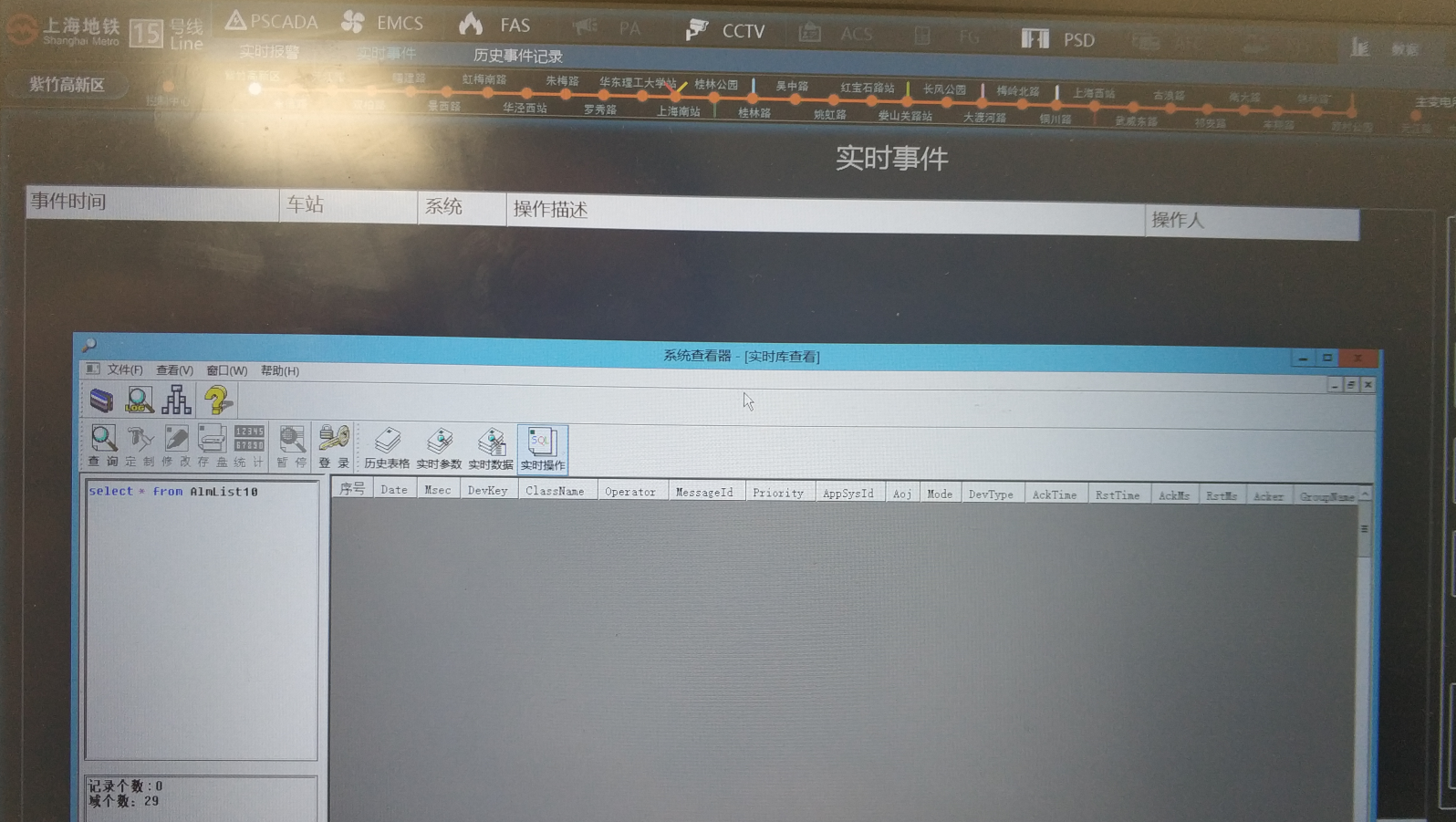 C）实时事项插入新纪录报错 -329错误码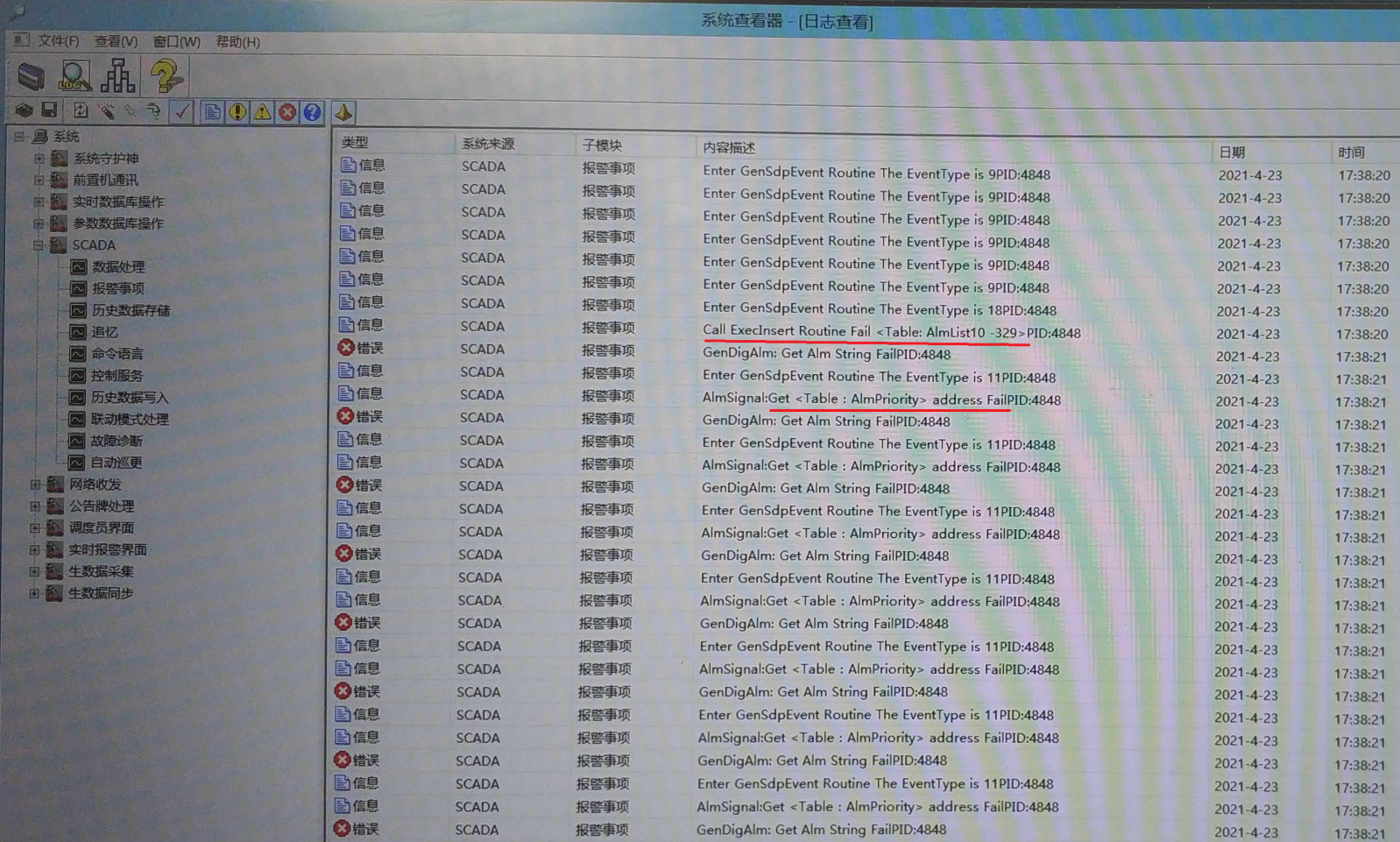 D）ping实时库主机名显示CLK网卡的ip=10.188.155.136Clk时钟同步网卡，是独立网卡，不接入交换机的，是无法参与系统平台实时库数据交互的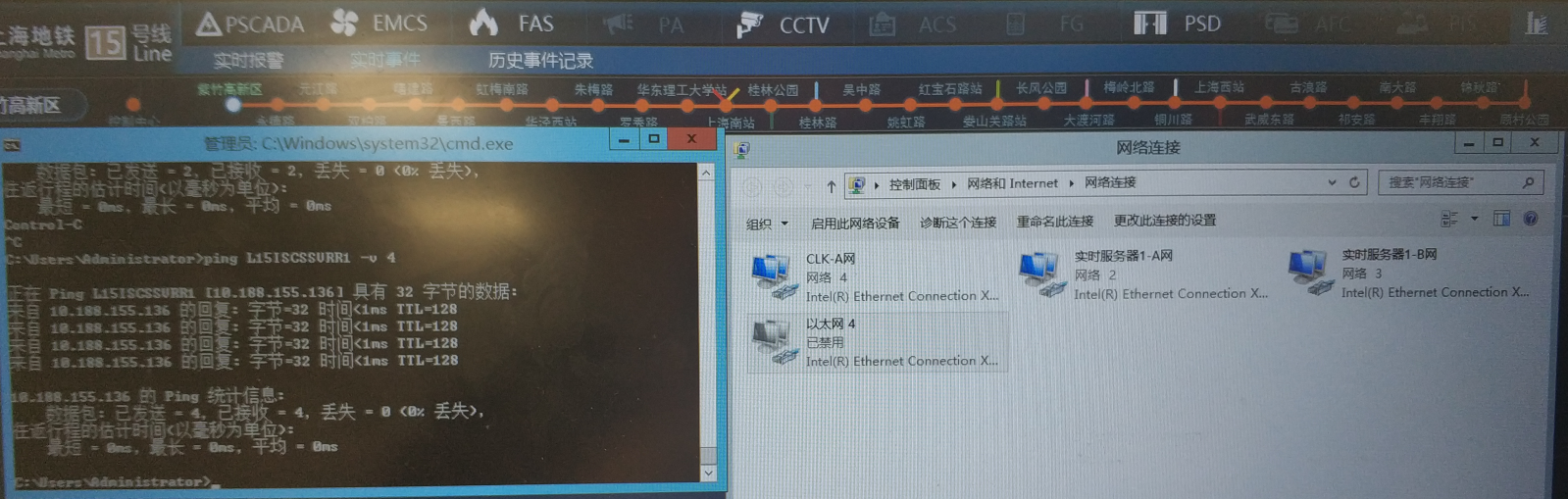 3.2遥控 返校错误当晚临修施工点，对虹梅南路站scada10.36.7.10的2404端口进行抓包，发现scada对来自调度的遥控预置命令的数据应答严重超时（正常返校小于1秒），导致报返校否定应答，拒绝调度进行进一步的 执行 遥控操作。虹梅南路站scada抓包（scada10.36.7.10的2404端口）：超时无返校据以前的抓包数据分析，出现过最长13秒才回返校数据包。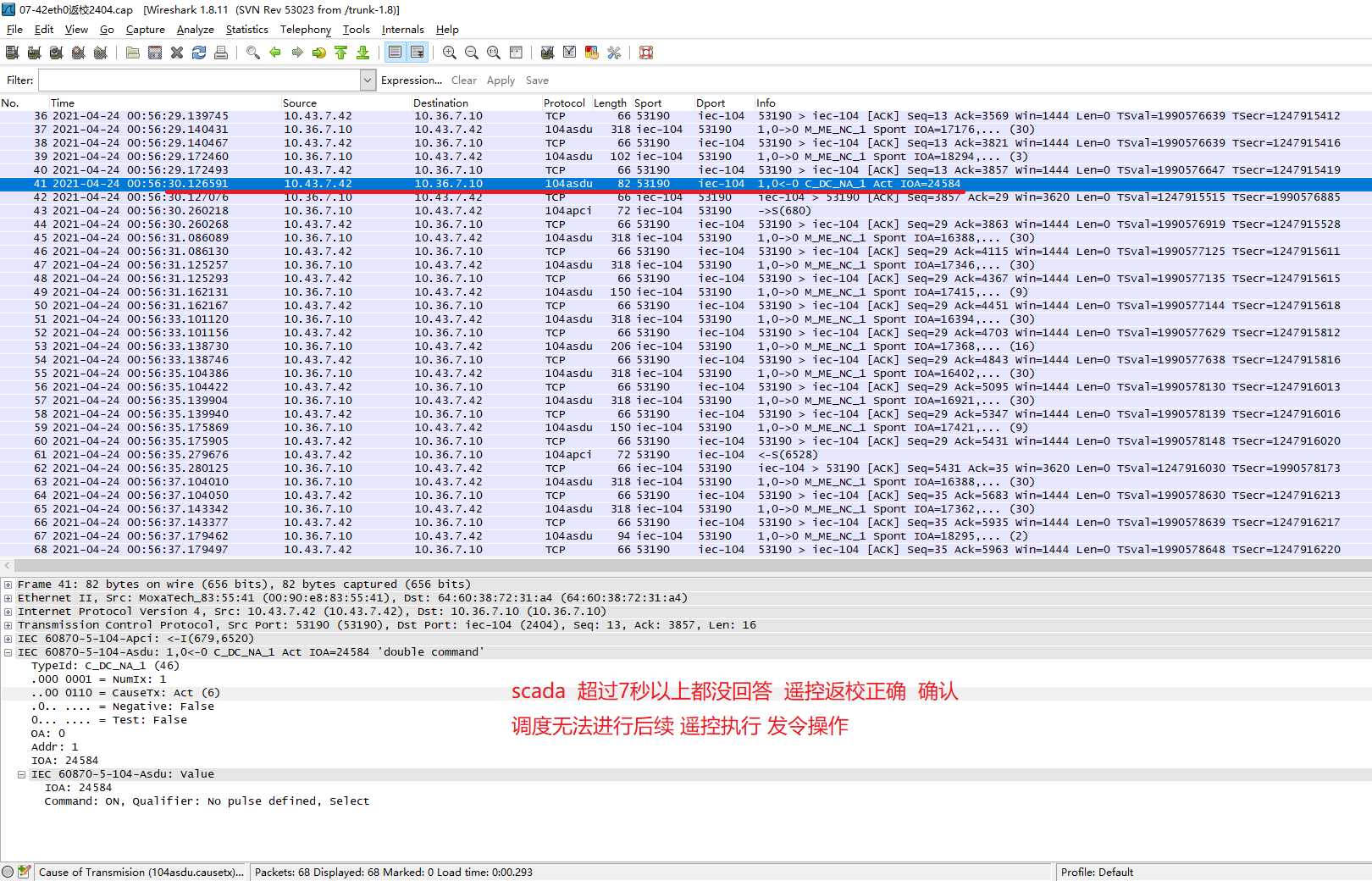 上海西站scada抓包（scada10.36.23.10的2404端口）：0.3秒回答返校正确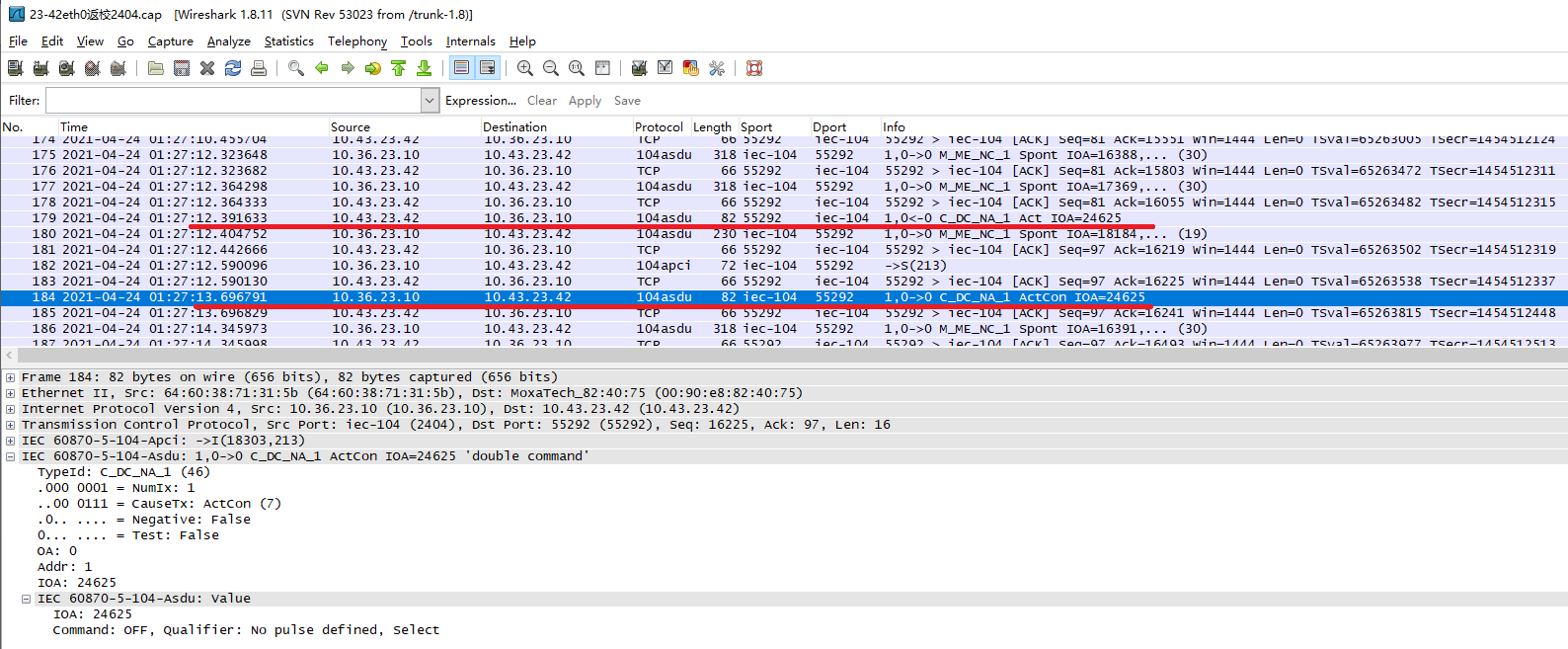 3.3遥控操作时报实时库中无此记录（本条不要上报通号，内部注意）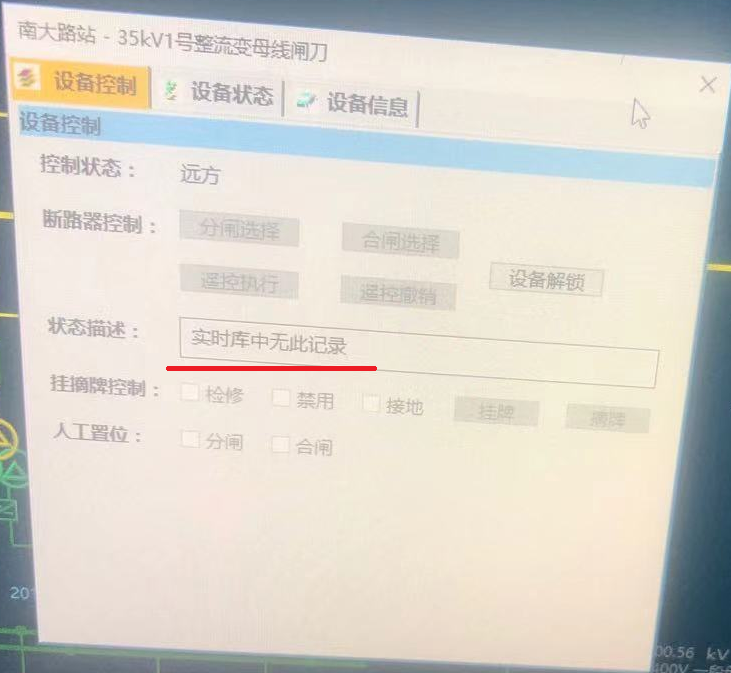 故障原因分析4.1对于3.1故障，是因为windows操作系统主机名DNS解析到错误的ip地址，导致平台实时数据交互异常当前SHL15 ISCS的2台实时服务器，每台均有3块网卡激活使用，包含ISCS-A网卡、ISCS-B网卡、CLK时钟同步网卡。当服务器重启时Windows操作系统会将主机名与首先激活生效的网卡进行dns---ip配对，当应用使用主机名进行数据通信时，实际就会找这个dns解析配对的ip地址。当这个dns-ip网卡发生异常或者断开时，windows操作系统就会自动去找其他激活的网卡，进行重新dns—ip配对绑定。经检测，故障时实时服务器的主机名绑定在时钟同步CLK网卡上，没有在ISCS-A/B网卡上。4.2对于3.2故障，pscada应答调度控制命令返校数据严重超时错误，导致调度无法进行后续 执行 命令下发处置操作5.1 19:11禁用2台实时服务器的CLK时钟同步网卡后，对2#备机实时服务器重启加载实时库后，切为主DAC处理服务器后，系统恢复正常（单机2#）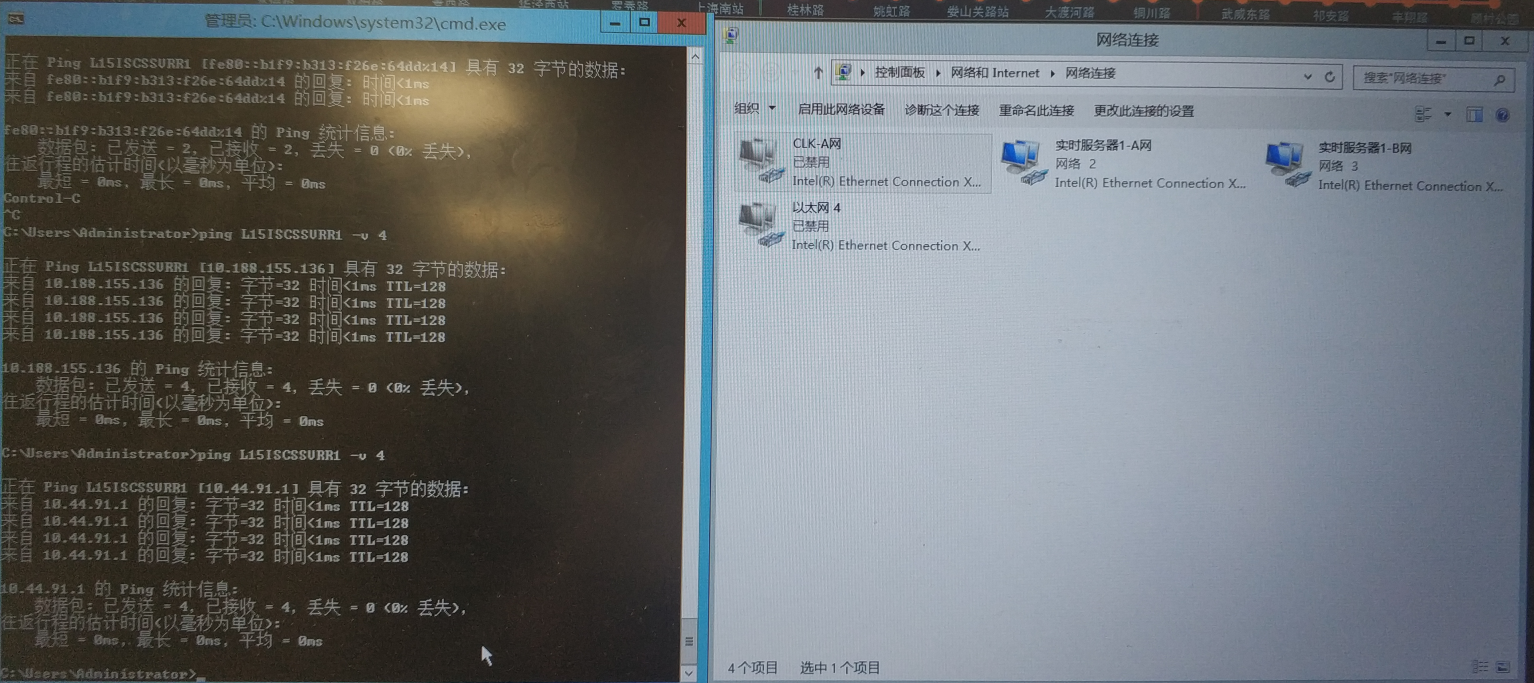 5.2 次日00:55临修点，对1#备机实时服务器 进行重启后，系统恢复冗余运行正常。5.3 返校错误问题，需要pscada接口厂家解决其他处置方案建议调度有电力遥控操作时，禁止操作实时库（例如：ehdbo保存刷新操作）（本条不要上报通号，内部注意）核心施工点，若需重启平台，先将2台实时服务器的CLK时钟同步网卡禁用，仅保留使用A/B网二块网卡激活使用，等平台完全启动成功后，可再启用CLK时钟同步网卡。或者服务器上配置dns服务器功能，管理主机名—ip对应关系清单*施工结束后系统检查，追加检查实时事项的正常显示。华立scada接口优化遥控返校回答时间，要求按标准小于1秒